Specification Text / Tender Text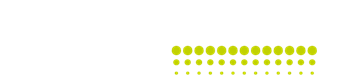 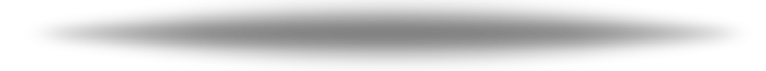 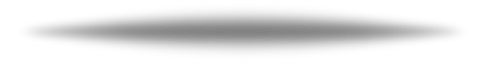 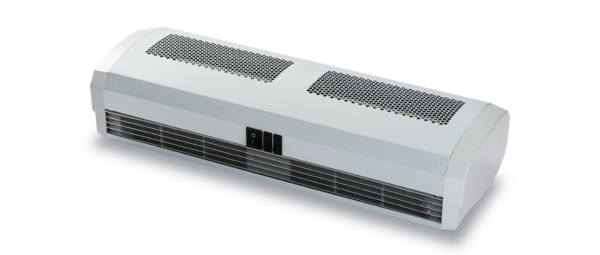 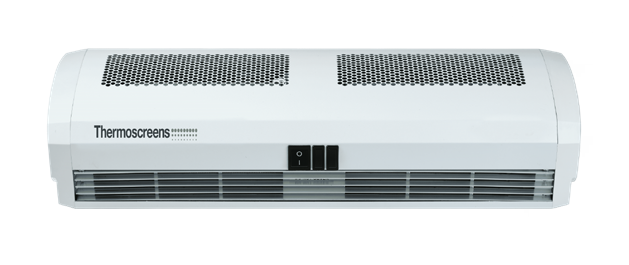    Casing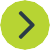 Pressed curved front panel with a punched air inlet grille. The casing is fabricated out of 1.0mm laminated steel construction contoured to prevent distortion and drumming.  Outlet / Discharge Grills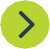 Aluminium pressed grille to rectify the airstream coming out the product.  End CapsInjection moulded endcaps to fully encapsulate the product, colour matched to mainbody.  Fans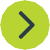 A twin shafted shaded pole single speed motor drives two tangential impellers toprovide the airflow required.Controls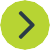 Factory mounted intelligent purpose built over door heater controller with the following features:7 day timer functionAdaptive startBuilt in thermostatic control   FiltersA woven plastic mesh over welded metal frame filter is inserted to sit on top of the air intake grille to reduce the ingress of dirt and dust, protecting the unit’s internals.  Electric Heating ElementsStitched electrical elements incorporating a protective overheat device, resettable when the supply is isolated.  Ceiling Mounting BracketCold rolled mild steel powder coated wall bracket finished to colour match the unit’scasing to allow installation of the unit in line with the installation instructions.IF YOU ARE LOOKING FOR MORE INFORMATION YOU CAN ASK OUR DEDICATED TEAM OR DOWNLOAD OUR BROCHURE AND MANUAL.CLICK TO SPEAK TO TEAM	CLICK TO DOWNLOAD THE BROCHURECLICK TO DOWNLOAD THE MANUAL+44 (0) 24 7638 4646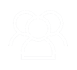 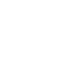 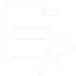 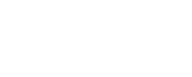 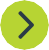 SALES@THERMOSCREENS.COM WWW.THERMOSCREENS.COMThermoscreens Limited St Mary’s Road, Nuneaton, Warwickshire CV11 5AUPart of